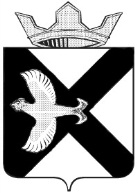 ДУМА МУНИЦИПАЛЬНОГО ОБРАЗОВАНИЯПОСЕЛОК БОРОВСКИЙРЕШЕНИЕ31 августа 2022 г.						                                     № 261рп.БоровскийТюменского муниципального районаВ соответствии с Бюджетным кодексом Российской Федерации», положением «О бюджетном процессе в муниципальном образовании поселок Боровский», Дума муниципального образования поселок Боровский  РЕШИЛА:Внести изменения в решение Думы муниципального образования поселок Боровский от 24.11.2021 № 176 «О бюджете муниципального образования поселок Боровский на 2022 год и на плановый период 2023 и 2024 годов»:Пункт 1 Статьи 1 изложить в следующей редакции: «1) общий объем расходов бюджета муниципального образования поселок Боровский в сумме 73 962,5 тыс. рублей»;Пункт 2 Статьи 1 изложить в следующей редакции: «2) общий объем расходов бюджета муниципального образования поселок Боровский в сумме 89000 тыс. рублей»;. Пункт 4 Статьи 1  изложить в следующей редакции: «4) дефицит бюджета муниципального образования поселок Боровский в сумме 15037,5  тыс. рублей.»;Приложение 1 изложить в редакции согласно Приложению 1 к настоящему решению.Приложение 3 изложить в редакции согласно Приложению 2 к настоящему решению.Приложение 6 изложить в редакции согласно Приложению 3 к настоящему решению.Приложение 8 изложить в редакции согласно Приложению 4 к настоящему решению.Приложение 10 изложить в редакции согласно Приложению 5 к настоящему решению.Приложение 12 изложить в редакции согласно Приложению 6 к настоящему решению.2. Опубликовать настоящее решение на официальном сайте муниципального образования поселок Боровский.3. Контроль за выполнением настоящего решения возложить на  постоянную комиссию Думы муниципального образования поселок Боровский по экономическому развитию, бюджету, финансам, налогам, местному самоуправлению и правотворчеству.Заместитель Председателя Думы                                        Д.П. Новиков                                                       Глава муниципального образования                                     С.В.Сычева                    Приложение 1к решению Думы муниципального образования поселок Боровский от 31.08.2022 №261Приложение 2к решению Думы муниципального образования поселок Боровский от 31.08.2022 №261Приложение 3к решению Думы муниципального образования поселок Боровский от 31.08.2022 №261Приложение 4к решению Думы муниципального образования поселок Боровский от 31.08.2022 №261Приложение 5к решению Думы муниципального образования поселок Боровский от 31.08.2022 №261Приложение 6к решению Думы муниципального образования поселок Боровский от 31.08.2022 №261Источники финансирования дефицита бюджета Источники финансирования дефицита бюджета Источники финансирования дефицита бюджета муниципального образования поселок Боровскиймуниципального образования поселок Боровскиймуниципального образования поселок Боровскийна 2022 год на 2022 год на 2022 год Наименование источникаКод бюджетной классификацииСумма,         тыс. руб.Источники внутреннего финансирования дефицитов бюджетов000 01 00 00 00 00 0000 00015 037,5Изменение остатков средств на счетах по учету средств бюджетов066 01 05 00 00 00 0000 000-15 037,5Увеличение остатков средств бюджетов066 01 05 00 00 00 0000 50073 962,5Увеличение прочих остатков денежных средств бюджетов сельских поселений066 01 05 02 01 10 0000 51073 962,5Уменьшение остатков средств бюджетов066 01 05 00 00 00 0000 60089 000,0Уменьшение прочих остатков денежных средств бюджетов сельских поселений066 01 05 02 01 10 0000 61089 000,0МЕЖБЮДЖЕТНЫЕ ТРАНСФЕРТЫ ПО ГРУППЕ «БЕЗВОЗМЕЗДНЫЕ МЕЖБЮДЖЕТНЫЕ ТРАНСФЕРТЫ ПО ГРУППЕ «БЕЗВОЗМЕЗДНЫЕ МЕЖБЮДЖЕТНЫЕ ТРАНСФЕРТЫ ПО ГРУППЕ «БЕЗВОЗМЕЗДНЫЕ ПОСТУПЛЕНИЯ» В БЮДЖЕТ МУНИЦИПАЛЬНОГО ОБРАЗОВАНИЯ ПОСЕЛОК БОРОВСКИЙПОСТУПЛЕНИЯ» В БЮДЖЕТ МУНИЦИПАЛЬНОГО ОБРАЗОВАНИЯ ПОСЕЛОК БОРОВСКИЙПОСТУПЛЕНИЯ» В БЮДЖЕТ МУНИЦИПАЛЬНОГО ОБРАЗОВАНИЯ ПОСЕЛОК БОРОВСКИЙна 2022 год и на плановый период 2023 и 2024 ГОДОВна 2022 год и на плановый период 2023 и 2024 ГОДОВна 2022 год и на плановый период 2023 и 2024 ГОДОВ(тыс.руб.)Код бюджетной классификацииНаименование доходов2022 годПлановый периодПлановый периодКод бюджетной классификацииНаименование доходов2022 год2023 год2024 год 2 00 00000 00 0000 000БЕЗВОЗМЕЗДНЫЕ ПОСТУПЛЕНИЯ37587,321376,222058,82 02 00000 00 0000 000БЕЗВОЗМЕЗДНЫЕ ПОСТУПЛЕНИЯ ОТ ДРУГИХ БЮДЖЕТОВ БЮДЖЕТНОЙ СИСТЕМЫ РОССИЙСКОЙ ФЕДЕРАЦИИ37586,321376,222058,8 2 02 10000 00 0000 150Дотации бюджетам бюджетной системы Российской Федерации 424,0424,0424,02 02 16001 10 0000 150Дотации бюджетам сельских поселений на выравнивание бюджетной обеспеченности из бюджетов муниципальных районов424,0424,0424,0 2 02 30000 00 0000 150Субвенции бюджетам бюджетной системы Российской Федерации 1368,01423,01470,02 02 35118 10 0000 150Субвенции бюджетам сельских поселений на осуществление первичного воинского учета органами местного самоуправления поселений, муниципальных и городских округов1368,01423,01470,0 2 02 40000 00 0000 150Иные межбюджетные трансферты35794,319529,220164,82 02 40014 10 0000 150Межбюджетные трансферты, передаваемые бюджетам сельских поселений из бюджетов муниципальных районов на осуществление части полномочий по решению вопросов местного значения в соответствии с заключенными соглашениями775,6278,0278,02 02 49999 10 0000 150Прочие межбюджетные трансферты, передаваемые бюджетам сельских поселений35018,719251,219886,82 18 00000 00 0000 000ДОХОДЫ БЮДЖЕТОВ БЮДЖЕТНОЙ СИСТЕМЫ РОССИЙСКОЙ ФЕДЕРАЦИИ ОТ ВОЗВРАТА ОСТАТКОВ СУБСИДИЙ, СУБВЕНЦИЙ И ИНЫХ МЕЖБЮДЖЕТНЫХ ТРАНСФЕРТОВ, ИМЕЮЩИХ ЦЕЛЕВОЕ НАЗНАЧЕНИЕ, ПРОШЛЫХ ЛЕТ1,0 2 18 60010 10 0000 150Доходы бюджетов сельских поселений от возврата остатков субсидий, субвенций и иных межбюджетных трансфертов, имеющих целевое назначение, прошлых лет из бюджетов муниципальных районов1,0 Распределение бюджетных ассигнований Распределение бюджетных ассигнований Распределение бюджетных ассигнований Распределение бюджетных ассигнований  по разделам и подразделам классификации расходов бюджета по разделам и подразделам классификации расходов бюджета по разделам и подразделам классификации расходов бюджета по разделам и подразделам классификации расходов бюджетамуниципального образования поселок Боровский на 2022 годмуниципального образования поселок Боровский на 2022 годмуниципального образования поселок Боровский на 2022 годмуниципального образования поселок Боровский на 2022 годНаименованиеРзПРСумма,
тыс. руб.ОБЩЕГОСУДАРСТВЕННЫЕ ВОПРОСЫ010023 448,7Функционирование высшего должностного лица субъекта Российской Федерации и муниципального образования01022 268,8Функционирование Правительства Российской Федерации, высших исполнительных органов государственной власти субъектов Российской Федерации, местных администраций010417 184,3Обеспечение деятельности финансовых, налоговых и таможенных органов и органов финансового (финансово-бюджетного) надзора010618,0Резервные фонды011197,0Другие общегосударственные вопросы01133 880,6НАЦИОНАЛЬНАЯ ОБОРОНА 02001 883,0Мобилизационная и вневойсковая подготовка 02031 883,0НАЦИОНАЛЬНАЯ БЕЗОПАСНОСТЬ И ПРАВООХРАНИТЕЛЬНАЯ ДЕЯТЕЛЬНОСТЬ03001 823,7Защита населения и территории от чрезвычайных ситуаций природного и техногенного характера, пожарная безопасность03101 302,7Другие вопросы в области национальной безопасности и правоохранительной деятельности0314521,0НАЦИОНАЛЬНАЯ ЭКОНОМИКА040016 509,5Общенациональная экономика04013 292,0Дорожное хозяйство (дорожные фонды)040913 010,0Другие вопросы в области национальной экономики0412207,5ЖИЛИЩНО-КОММУНАЛЬНОЕ ХОЗЯЙСТВО050034 441,1Жилищное хозяйство0501477,0Коммунальное хозяйство0502300,0Благоустройство050333 664,1ОБРАЗОВАНИЕ0700164,0Молодежная политика0707164,0КУЛЬТУРА, КИНЕМАТОГРАФИЯ08002 140,0Культура08012 140,0СОЦИАЛЬНАЯ ПОЛИТИКА1000462,0Пенсионное обеспечение1001302,0Социальное обеспечение населения1003160,0ФИЗИЧЕСКАЯ КУЛЬТУРА И СПОРТ 11008 128,0Массовый спорт 11028 128,0ВСЕГО РАСХОДОВ89 000,0Распределение бюджетных ассигнований по разделам, подразделам,  Распределение бюджетных ассигнований по разделам, подразделам,  Распределение бюджетных ассигнований по разделам, подразделам,  Распределение бюджетных ассигнований по разделам, подразделам,  Распределение бюджетных ассигнований по разделам, подразделам,  Распределение бюджетных ассигнований по разделам, подразделам,  целевым статьям (муниципальным программам  муниципального образованиецелевым статьям (муниципальным программам  муниципального образованиецелевым статьям (муниципальным программам  муниципального образованиецелевым статьям (муниципальным программам  муниципального образованиецелевым статьям (муниципальным программам  муниципального образованиецелевым статьям (муниципальным программам  муниципального образованиепоселок Боровский и непрограммным направлениям деятельности), группам  и подгруппам поселок Боровский и непрограммным направлениям деятельности), группам  и подгруппам поселок Боровский и непрограммным направлениям деятельности), группам  и подгруппам поселок Боровский и непрограммным направлениям деятельности), группам  и подгруппам поселок Боровский и непрограммным направлениям деятельности), группам  и подгруппам поселок Боровский и непрограммным направлениям деятельности), группам  и подгруппам видов расходов классификации расходов бюджета муниципального образованиявидов расходов классификации расходов бюджета муниципального образованиявидов расходов классификации расходов бюджета муниципального образованиявидов расходов классификации расходов бюджета муниципального образованиявидов расходов классификации расходов бюджета муниципального образованиявидов расходов классификации расходов бюджета муниципального образованияпоселок Боровский на  2022 годпоселок Боровский на  2022 годпоселок Боровский на  2022 годпоселок Боровский на  2022 годпоселок Боровский на  2022 годпоселок Боровский на  2022 годНаименованиеРзПрЦСРВРСумма, Наименованиетыс.руб.ОБЩЕГОСУДАРСТВЕННЫЕ ВОПРОСЫ010023 448,7Функционирование высшего должностного лица субъекта Российской Федерации и муниципального образования01022 268,8Муниципальная программа «Развитие муниципальной службы в муниципальном образовании поселок Боровский на 2022-2024 годы»010201 0 00 000002 268,8Высшее должностное лицо муниципального образования (глава муниципального образования, возглавляющий местную администрацию)010201 0 00 701102 182,0Расходы на выплаты персоналу в целях обеспечения выполнения функций государственными (муниципальными) органами, казенными учреждениями, органами управления государственными внебюджетными фондами 010201 0 00 701101002 182,0Расходы на выплаты персоналу государственных (муниципальных) органов010201 0 00 701101202 182,0Финансовое обеспечение поощрения за достижение показателей деятельности органов исполнительной власти Тюменской области010201 0 00 5549018,0Расходы на выплаты персоналу в целях обеспечения выполнения функций государственными (муниципальными) органами, казенными учреждениями, органами управления государственными внебюджетными фондами 010201 0 00 5549010018,0Расходы на выплаты персоналу государственных (муниципальных) органов010201 0 00 5549012018,0Финансовое обеспечение расходов на стимулирование органов местного самоуправления010201 0 00 2002068,8Расходы на выплаты персоналу в целях обеспечения выполнения функций государственными (муниципальными) органами, казенными учреждениями, органами управления государственными внебюджетными фондами 010201 0 00 2002010068,8Расходы на выплаты персоналу государственных (муниципальных) органов010201 0 00 2002012068,8Функционирование Правительства Российской Федерации, высших исполнительных органов государственной власти субъектов Российской Федерации, местных администраций010417 184,2Муниципальная программа «Развитие муниципальной службы в муниципальном образовании поселок Боровский на 2022-2024 годы»010401 0 00 0000016 202,2Обеспечение деятельности органов местного самоуправления010401 0 00 7010015 070,4Расходы на выплаты персоналу в целях обеспечения выполнения функций государственными (муниципальными) органами, казенными учреждениями, органами управления государственными внебюджетными фондами010401 0 00 7010010014 438,7Расходы на выплаты персоналу государственных (муниципальных) органов010401 0 00 7010012014 438,7Финансовое обеспечение поощрения за достижение показателей деятельности органов исполнительной власти Тюменской области010401 0 00 55490397,5Расходы на выплаты персоналу в целях обеспечения выполнения функций государственными (муниципальными) органами, казенными учреждениями, органами управления государственными внебюджетными фондами 010401 0 00 55490100397,5Расходы на выплаты персоналу государственных (муниципальных) органов010401 0 00 55490120397,5Финансовое обеспечение расходов на стимулирование органов местного самоуправления010401 0 00 20020734,3Расходы на выплаты персоналу в целях обеспечения выполнения функций государственными (муниципальными) органами, казенными учреждениями, органами управления государственными внебюджетными фондами 010401 0 00 20020100734,3Расходы на выплаты персоналу государственных (муниципальных) органов010401 0 00 20020120734,3Закупка товаров, работ и услуг для государственных (муниципальных) нужд010401 0 00 70100200631,7Иные закупки товаров, работ и услуг для обеспечения государственных (муниципальных) нужд010401 0 00 70100240631,7Муниципальная программа «Повышение эффективности управления и распоряжения собственностью муниципального образования поселок Боровский »010402 0 00 00000982,0Обеспечение деятельности органов местного самоуправления010402 0 00 70100982,0Закупка товаров, работ и услуг для государственных (муниципальных) нужд010402 0 00 70100200982,0Иные закупки товаров, работ и услуг для обеспечения государственных (муниципальных) нужд010402 0 00 70100240982,0Обеспечение деятельности финансовых, налоговых и таможенных органов и органов финансового (финансово-бюджетного) надзора010618,0Непрограммные мероприятия010699 0 00 0000018,0Иные межбюджетные трансферты, передаваемые органами местного самоуправления муниципального образования бюджету района на решение вопросов местного значения010699 0 00 9002018,0Межбюджетные трансферты010699 0 00 9002050018,0Иные межбюджетные трансферты010699 0 00 9002054018,0Резервные фонды011197,0Непрограммные мероприятия011199 0 00 7011197,0Резервный фонд011199 0 00 7011197,0Иные бюджетные ассигнования011199 0 00 7011180097,0Резервные средства011199 0 00 7011187097,0Другие общегосударственные вопросы01133 880,7Муниципальная программа «Развитие муниципальной службы в муниципальном образовании поселок Боровский на 2022-2024 годы»011301 0 00 00000281,0Опубликование муниципальных правовых актов, иной официальной информации в печатном СМИ011301 0 00 70480281,0Закупка товаров, работ и услуг для государственных (муниципальных) нужд011301 0 00 70480200281,0Иные закупки товаров, работ и услуг для обеспечения государственных (муниципальных) нужд011301 0 00 70480240281,0Муниципальная программа «Повышение эффективности управления и распоряжения собственностью муниципального образования поселок Боровский на 2022-2024 годы»011302 0 00 00000 3 339,7Обеспечение деятельности органов местного самоуправления011302 0 00 70100553,9Закупка товаров, работ и услуг для государственных (муниципальных) нужд011302 0 00 70100200553,9Иные закупки товаров, работ и услуг для обеспечения государственных (муниципальных) нужд011302 0 00 70100240553,9Мероприятия по владению, пользованию и распоряжению имуществом, находящимся в муниципальной собственности 011302 0 00 705802 295,8Закупка товаров, работ и услуг для государственных (муниципальных) нужд011302 0 00 705802002 295,8Иные закупки товаров, работ и услуг для обеспечения государственных (муниципальных) нужд011302 0 00 705802402 295,8Мероприятия по проведению кадастровых работ на объекты муниципальной собственности011302 0 01 00000202,4 Оценка недвижимости, признание прав и регулирование отношений по государственной и муниципальной собственности.011302 0 01 70300202,4Закупка товаров, работ и услуг для государственных (муниципальных) нужд011302 0 01 70300200202,4Иные закупки товаров, работ и услуг для обеспечения государственных (муниципальных) нужд011302 0 01 70300240202,4Мероприятия по проведению кадастровых работ на бесхозяйные объекты 011302 0 02 00000 247,6 Оценка недвижимости, признание прав и регулирование отношений по государственной и муниципальной собственности. 011302 0 02 70300247,6Закупка товаров, работ и услуг для государственных (муниципальных) нужд011302 0 02 70300200247,6Иные закупки товаров, работ и услуг для обеспечения государственных (муниципальных) нужд011302 0 02 70300240247,6Мероприятия по проведению оценки  недвижимости011302 0 03 0000040,0 Оценка недвижимости, признание прав и регулирование отношений по государственной и муниципальной собственности. 011302 0 03 7030040,0Закупка товаров, работ и услуг для государственных (муниципальных) нужд011302 0 03 7030020040,0Иные закупки товаров, работ и услуг для обеспечения государственных (муниципальных) нужд011302 0 03 7030024040,0Непрограммные мероприятия011399 0 00 70200140,0Выполнение других обязательств органов местного самоуправления011399 0 00 70200140,0Закупка товаров, работ и услуг для государственных (муниципальных) нужд011399 0 00 70200200140,0Иные закупки товаров, работ и услуг для обеспечения государственных (муниципальных) нужд011399 0 00 70200240140,0Муниципальная программа «Благоустройство территории муниципального образования поселок Боровский на 2022-2024 годы»0113120,0Мероприятия по проведению конкурсов по благоустройству территории011306 0 01 70200120,0Закупка товаров, работ и услуг для государственных (муниципальных) нужд0113  06 0 01 70200200110,0Иные закупки товаров, работ и услуг для обеспечения государственных (муниципальных) нужд0113 06 0 01 70200240110,0Социальное обеспечение и иные выплаты населению0113 06 0 01 7020030010,0Премии и гранты0113 06 0 01 7020035010,0НАЦИОНАЛЬНАЯ ОБОРОНА02001 883,0Мобилизационная и вневойсковая подготовка02031 883,0Муниципальная программа «Организация и осуществление первичного воинского учета на территории муниципального образования поселок Боровский на 2022-2024 годына 2022-2024 годы"020303 0 00 000001 883,0Осуществление первичного воинского учета на территориях, где отсутствуют военные комиссариаты020303 0 00 511801 368,0Расходы на выплаты персоналу в целях обеспечения выполнения функций государственными (муниципальными) органами, казенными учреждениями, органами управления государственными внебюджетными фондами020303 0 00 511801001 368,0Расходы на выплаты персоналу государственных (муниципальных) органов020303 0 00 511801201 368,0Обеспечение деятельности органов местного самоуправления 020303 0 00 70100515,0Расходы на выплаты персоналу в целях обеспечения выполнения функций государственными (муниципальными) органами, казенными учреждениями, органами управления государственными внебюджетными фондами020303 0 00 70100100450,0Расходы на выплаты персоналу государственных (муниципальных) органов020303 0 00 70100120450,0Закупка товаров, работ и услуг для государственных (муниципальных) нужд020303 0 00 7010020065,0Иные закупки товаров, работ и услуг для обеспечения государственных (муниципальных) нужд020303 0 00 7010024065,0НАЦИОНАЛЬНАЯ БЕЗОПАСНОСТЬ И ПРАВООХРАНИТЕЛЬНАЯ ДЕЯТЕЛЬНОСТЬ03001 823,8Защита населения и территории от чрезвычайных ситуаций природного и техногенного характера, пожарная безопасность03101 302,8Муниципальная программа «Обеспечение безопасности жизнедеятельности на территории поселка Боровский на 2022-2024 годы"031004 0 00 000001 302,8Мероприятия по обеспечению безопасности людей на водных объектах031004 0 01 0000049,4 Участие в предупреждении и ликвидации последствий чрезвычайных ситуаций 031004 0 01 7021049,4Закупка товаров, работ и услуг для государственных (муниципальных) нужд031004 0 01 7021020049,4Иные закупки товаров, работ и услуг для обеспечения государственных (муниципальных) нужд031004 0 01 7021024049,4Мероприятие «Поддержание в постоянной готовности систем оповещения для передачи сигналов оповещения и экстренной информации органов управления РСЧС и населения о наступлении ЧС»031004 0 02 00000251,6 Участие в предупреждении и ликвидации последствий чрезвычайных ситуаций 031004 0 02 70210251,6Закупка товаров, работ и услуг для государственных (муниципальных) нужд031004 0 02 70210200251,6Иные закупки товаров, работ и услуг для обеспечения государственных (муниципальных) нужд031004 0 02 70210240251,6Мероприятия по обеспечению первичных мер пожарной безопасности031004 0 04 00000342,8Обеспечение первичных мер пожарной безопасности031004 0 04 70240342,8Закупка товаров, работ и услуг для государственных (муниципальных) нужд031004 0 04 70240200342,8Иные закупки товаров, работ и услуг для обеспечения государственных (муниципальных) нужд031004 0 04 70240240342,8Осуществление устройства (создание, обновление) минерализованных полос за счет резервного фонда Правительства Тюменской области031004 0 04 0070011,1Закупка товаров, работ и услуг для государственных (муниципальных) нужд031004 0 04 0070020011,1Иные закупки товаров, работ и услуг для обеспечения государственных (муниципальных) нужд031004 0 04 0070024011,1Мероприятия по обеспечению деятельности пожарной дружины031004 0 05 00000647,9Обеспечение первичных мер пожарной безопасности031004 0 05 7024044,9Расходы на выплаты персоналу в целях обеспечения выполнения функций государственными (муниципальными) органами, казенными учреждениями, органами управления государственными внебюджетными фондами031004 0 05 7024010044,9Расходы на выплаты персоналу государственных (муниципальных) органов031004 0 05 7024012044,9Предоставление субсидий бюджетным, автономным учреждениям и иным некоммерческим организациям031004 0 05 70240600603,0Субсидии некоммерческим организациям (за исключением государственных (муниципальных) учреждений, государственных корпораций (компаний), публично-правовых компаний)031004 0 05 70240630603,0Другие вопросы в области национальной безопасности и правоохранительной деятельности0314521,0Муниципальная программа «Обеспечение безопасности жизнедеятельности на территории поселка Боровский на 2022-2024 годы"031404 0 00 00000521,0Мероприятие «Создание условий для деятельности Народной дружины »031404 0 06 00000521,0Иные межбюджетные трансферты, передаваемые органами местного самоуправления муниципального образования бюджету района на решение вопросов местного значения031404 0 06 90020521,0Межбюджетные трансферты031404 0 06 90020500521,0Иные межбюджетные трансферты031404 0 06 90020540521,0НАЦИОНАЛЬНАЯ ЭКОНОМИКА040016 509,5Общеэкономические вопросы04013 292,0Непрограммные мероприятия040199 0 00 70130842,0Мероприятия по обеспечению занятости населения в рамках непрограммных мероприятий040199 0 00 70130842,0Расходы на выплаты персоналу в целях обеспечения выполнения функций государственными (муниципальными) органами, казенными учреждениями, органами управления государственными внебюджетными фондами040199 0 00 70130100842,0Расходы на выплаты персоналу государственных (муниципальных) органов040199 0 00 70130120842,0Муниципальная программа «Основные направления развития молодежной политики в муниципальном образовании поселок Боровский на 2022-2024 годы040107 0 00 000002 450,0Мероприятия по трудоустройству несовершеннолетних подростков040107 0 01 000002 450,0Мероприятия по обеспечению занятости населения040107 0 01 701302 450,0Расходы на выплаты персоналу в целях обеспечения выполнения функций государственными (муниципальными) органами, казенными учреждениями, органами управления государственными внебюджетными фондами040107 0 01 701301002 450,0Расходы на выплаты персоналу государственных (муниципальных) органов040107 0 01 701301202 450,0Дорожное хозяйство (дорожные фонды)040913 010,0Муниципальная программа «Содержание автомобильных дорог муниципального образования поселок Боровский на 2022-2024 годы"040905 0 00 0000013 010,0Мероприятия по содержанию автомобильных дорог в границах населенного пункта040905 0 01 00000 12 576,0Поддержка дорожного хозяйства в рамках содержания автомобильных дорог040905 0 01 7705012 576,0Закупка товаров, работ и услуг для государственных (муниципальных) нужд040905 0 01 7705020012 576,0Иные закупки товаров, работ и услуг для обеспечения государственных (муниципальных) нужд040905 0 01 7705024012 576,0Мероприятия по содержанию автомобильных дорог вне границ населенного пункта040905 0 02 00000 434,0Поддержка дорожного хозяйства в рамках содержания автомобильных дорог040905 0 02 77050434,0Закупка товаров, работ и услуг для государственных (муниципальных) нужд040905 0 02 77050200434,0Иные закупки товаров, работ и услуг для обеспечения государственных (муниципальных) нужд040905 0 02 77050240434,0Другие вопросы в области национальной экономики0412207,5Муниципальная программа «Повышение эффективности управления и распоряжения собственностью муниципального образования поселок Боровский на 2022-2024 годы»041202 0 00 00000207,5 Мероприятия по землеустройству и землепользованию под объектами муниципальной собственности041202 0 04 00000107,5Мероприятия по землеустройству и землепользованию041202 0 04 70290 107,5Закупка товаров, работ и услуг для государственных (муниципальных) нужд041202 0 04 70290 200107,5Иные закупки товаров, работ и услуг для обеспечения государственных (муниципальных) нужд041202 0 04 70290 240107,5 Мероприятия по землеустройству и землепользованию под многоквартирными домами041202 0 05 00000100,0Мероприятия по землеустройству и землепользованию041202 0 05 70290 100,0Закупка товаров, работ и услуг для государственных (муниципальных) нужд041202 0 05 70290 200100,0Иные закупки товаров, работ и услуг для обеспечения государственных (муниципальных) нужд041202 0 05 70290 240100,0ЖИЛИЩНО-КОММУНАЛЬНОЕ ХОЗЯЙСТВО050034 441,0Жилищное хозяйство0501477,0Муниципальная программа «Повышение эффективности управления и распоряжения собственностью муниципального образования поселок Боровский на 2022-2024 годы"050102 0 00 00000 477,0Уплата ежемесячных взносов на капитальный ремонт общего имущества в многоквартирных домах органами местного самоуправления, как собственниками помещений в многоквартирных домах050102 0 00 96160 477,0Прочая закупка товаров, работ и услуг для муниципальных нужд050102 0 00 96160200477,0Иные закупки товаров, работ и услуг для обеспечения государственных (муниципальных) нужд050102 0 00 96160240477,0Коммунальное хозяйство0502300,0Непрограммные мероприятия0502300,0Мероприятия в области коммунального хозяйства050299 0 00 75000 300,0Прочая закупка товаров, работ и услуг для муниципальных нужд050299 0 00 75000 200300,0Иные закупки товаров, работ и услуг для обеспечения государственных (муниципальных) нужд050299 0 00 75000 240300,0Благоустройство050333 664,0Муниципальная программа «Благоустройство территории муниципального образования поселок Боровский на 2022-2024 годы»0503 06 0 00 0000032 828,7Мероприятия по содержанию  и приведению в нормативное состояние элементов благоустройства0503 06 0 02 0000024 408,0Мероприятия, осуществляемые в рамках благоустройства0503 06 0 02 7600021 157,0Закупка товаров, работ и услуг для государственных (муниципальных) нужд0503 06 0 02 7600020021 157,0Иные закупки товаров, работ и услуг для обеспечения государственных (муниципальных) нужд0503 06 0 02 7600024021 157,0Создание (обустройство) контейнерных площадок0503 06 0 02 722801 942,0Закупка товаров, работ и услуг для государственных (муниципальных) нужд0503 06 0 02 722802001 942,0Иные закупки товаров, работ и услуг для обеспечения государственных (муниципальных) нужд0503 06 0 02 722802401 942,0Содержание контейнерных площадок 050306 0 02 798201 309,0Закупка товаров, работ и услуг для государственных (муниципальных) нужд050306 0 02 798202001 309,0Иные закупки товаров, работ и услуг для обеспечения государственных (муниципальных) нужд050306 0 02 798202401 309,0Мероприятия по устройству уличного освещения в отношении автомобильных дорог местного значения в границах населенного пункта0503 06 0 03 760008 420,7Закупка товаров, работ и услуг для государственных (муниципальных) нужд0503 06 0 03 760002008 420,7Иные закупки товаров, работ и услуг для обеспечения государственных (муниципальных) нужд0503 06 0 03 760002408 420,7Муниципальная программа муниципального образования поселок Боровский «Формирование современной сельской среды» до 2024 года050308 0 00 00000835,3Мероприятия по благоустройству дворовых территорий050308 0 01 00000505,3Отдельные мероприятия, осуществляемые в рамках благоустройства050308 0 01 76000505,3Закупка товаров, работ и услуг для государственных (муниципальных) нужд050308 0 01 76000505,3Иные закупки товаров, работ и услуг для обеспечения государственных (муниципальных) нужд050308 0 01 76000505,3Мероприятия по благоустройству мест массового отдыха населения.050308 0 02 00000330,0Отдельные мероприятия, осуществляемые в рамках благоустройства050308 0 02 76000330,0Закупка товаров, работ и услуг для государственных (муниципальных) нужд050308 0 02 76000200330,0Иные закупки товаров, работ и услуг для обеспечения государственных (муниципальных) нужд050308 0 02 76000240330,0Образование0700164,0Молодежная политика0707164,0Муниципальная программа «Основные направления развития молодежной политики в муниципальном образовании поселок Боровский на 2022-2024 годы"070707 0 00 00000164,0Мероприятия по созданию условий для развития социальной активности молодежи, участия в общественной деятельности направленной на решение социально значимых проблем0707 07 0 02 00000164,0Иные межбюджетные трансферты, передаваемые органами местного самоуправления муниципального образования бюджету района на решение вопросов местного значения0707 07 0 02 90020164,0Межбюджетные трансферты0707 07 0 02 90020500164,0Иные межбюджетные трансферты0707 07 0 02 90020540164,0Культура, кинематография08002 140,0Культура08012 140,0Непрограммные мероприятия080199 0 00 900202 140,0Иные межбюджетные трансферты, передаваемые органами местного самоуправления муниципального образования бюджету района на решение вопросов местного значения080199 0 00 900202 140,0Межбюджетные трансферты080199 0 00 900205002 140,0Иные межбюджетные трансферты080199 0 00 900205402 140,0Социальная политика1000462,0Пенсионное обеспечение1001302,0Муниципальная программа «Развитие муниципальной службы в муниципальном образовании поселок Боровский на 2022-2024 годы»100101 0 00 00000302,0Выплата пенсии за выслугу лет лицам, замещавшим муниципальные должности, должности муниципальной службы100101 0 00 70470302,0Социальное обеспечение и иные выплаты населению100101 0 00 70470300302,0Публичные нормативные социальные выплаты гражданам100101 0 00 70470310302,0Социальное обеспечение населения1003160,0Социальное обеспечение и иные выплаты населению вне программных мероприятий100399 0 007027050,0Социальное обеспечение и иные выплаты населению100399 0 007027030050,0Пособия, компенсации и другие выплаты гражданам100399 0 007027032050,0Муниципальная программа  «Развитие муниципальной службы в муниципальном  образовании поселок Боровский на 2022-2024 годы»1003110,0Мероприятия в области социальной политики100301 0 00 70270110,0Закупка товаров, работ и услуг для государственных (муниципальных) нужд100301 0 00 70270200110,0Иные закупки товаров, работ и услуг для обеспечения государственных (муниципальных) нужд100301 0 00 70270240110,0Физическая культура и спорт11008 128,0Массовый спорт11028 128,0Иные межбюджетные трансферты, передаваемые органами местного самоуправления муниципального образования бюджету района на решение вопросов местного значения110299 0 00 900208 128,0Межбюджетные трансферты110299 0 00 900205008 128,0Иные межбюджетные трансферты110299 0 00 900205408 128,0Всего расходов89 000,0Ведомственная структура расходов бюджета муниципального образования
 поселок Боровский по главным распорядителям бюджетных средств, разделам, подразделам, целевым статьям (муниципальным программам муниципального образования и непрограммным направлениям деятельности), группам и подгруппам видов расходов классификации расходов бюджета муниципального образования поселок Боровский
 на 2022 годВедомственная структура расходов бюджета муниципального образования
 поселок Боровский по главным распорядителям бюджетных средств, разделам, подразделам, целевым статьям (муниципальным программам муниципального образования и непрограммным направлениям деятельности), группам и подгруппам видов расходов классификации расходов бюджета муниципального образования поселок Боровский
 на 2022 годВедомственная структура расходов бюджета муниципального образования
 поселок Боровский по главным распорядителям бюджетных средств, разделам, подразделам, целевым статьям (муниципальным программам муниципального образования и непрограммным направлениям деятельности), группам и подгруппам видов расходов классификации расходов бюджета муниципального образования поселок Боровский
 на 2022 годВедомственная структура расходов бюджета муниципального образования
 поселок Боровский по главным распорядителям бюджетных средств, разделам, подразделам, целевым статьям (муниципальным программам муниципального образования и непрограммным направлениям деятельности), группам и подгруппам видов расходов классификации расходов бюджета муниципального образования поселок Боровский
 на 2022 годВедомственная структура расходов бюджета муниципального образования
 поселок Боровский по главным распорядителям бюджетных средств, разделам, подразделам, целевым статьям (муниципальным программам муниципального образования и непрограммным направлениям деятельности), группам и подгруппам видов расходов классификации расходов бюджета муниципального образования поселок Боровский
 на 2022 годВедомственная структура расходов бюджета муниципального образования
 поселок Боровский по главным распорядителям бюджетных средств, разделам, подразделам, целевым статьям (муниципальным программам муниципального образования и непрограммным направлениям деятельности), группам и подгруппам видов расходов классификации расходов бюджета муниципального образования поселок Боровский
 на 2022 годВедомственная структура расходов бюджета муниципального образования
 поселок Боровский по главным распорядителям бюджетных средств, разделам, подразделам, целевым статьям (муниципальным программам муниципального образования и непрограммным направлениям деятельности), группам и подгруппам видов расходов классификации расходов бюджета муниципального образования поселок Боровский
 на 2022 годНаименованиеРзПрЦСРВРСумма, Наименованиетыс.руб.Администрация муниципального образования поселок Боровский06689 000,0ОБЩЕГОСУДАРСТВЕННЫЕ ВОПРОСЫ066010023 448,7Функционирование высшего должностного лица субъекта Российской Федерации и муниципального образования06601022 268,8Муниципальная программа «Развитие муниципальной службы в муниципальном образовании поселок Боровский на 2022-2024 годы»066010201 0 00 000002 268,8Высшее должностное лицо муниципального образования (глава муниципального образования, возглавляющий местную администрацию)066010201 0 00 701102 182,0Расходы на выплаты персоналу в целях обеспечения выполнения функций государственными (муниципальными) органами, казенными учреждениями, органами управления государственными внебюджетными фондами 066010201 0 00 701101002 182,0Расходы на выплаты персоналу государственных (муниципальных) органов066010201 0 00 701101202 182,0Финансовое обеспечение поощрения за достижение показателей деятельности органов исполнительной власти Тюменской области066010201 0 00 5549018,0Расходы на выплаты персоналу в целях обеспечения выполнения функций государственными (муниципальными) органами, казенными учреждениями, органами управления государственными внебюджетными фондами 066010201 0 00 5549010018,0Расходы на выплаты персоналу государственных (муниципальных) органов066010201 0 00 5549012018,0Финансовое обеспечение расходов на стимулирование органов местного самоуправления066010201 0 00 2002068,8Расходы на выплаты персоналу в целях обеспечения выполнения функций государственными (муниципальными) органами, казенными учреждениями, органами управления государственными внебюджетными фондами 066010201 0 00 2002010068,8Расходы на выплаты персоналу государственных (муниципальных) органов066010201 0 00 2002012068,8Функционирование Правительства Российской Федерации, высших исполнительных органов государственной власти субъектов Российской Федерации, местных администраций066010417 184,2Муниципальная программа «Развитие муниципальной службы в муниципальном образовании поселок Боровский на 2022-2024 годы»066010401 0 00 0000016 202,2Обеспечение деятельности органов местного самоуправления066010401 0 00 7010015 070,4Расходы на выплаты персоналу в целях обеспечения выполнения функций государственными (муниципальными) органами, казенными учреждениями, органами управления государственными внебюджетными фондами066010401 0 00 7010010014 438,7Расходы на выплаты персоналу государственных (муниципальных) органов066010401 0 00 7010012014 438,7Финансовое обеспечение поощрения за достижение показателей деятельности органов исполнительной власти Тюменской области066010401 0 00 55490397,5Расходы на выплаты персоналу в целях обеспечения выполнения функций государственными (муниципальными) органами, казенными учреждениями, органами управления государственными внебюджетными фондами 066010401 0 00 55490100397,5Расходы на выплаты персоналу государственных (муниципальных) органов066010401 0 00 55490120397,5Финансовое обеспечение расходов на стимулирование органов местного самоуправления066010401 0 00 20020734,3Расходы на выплаты персоналу в целях обеспечения выполнения функций государственными (муниципальными) органами, казенными учреждениями, органами управления государственными внебюджетными фондами 066010401 0 00 20020100734,3Расходы на выплаты персоналу государственных (муниципальных) органов066010401 0 00 20020120734,3Закупка товаров, работ и услуг для государственных (муниципальных) нужд066010401 0 00 70100200631,7Иные закупки товаров, работ и услуг для обеспечения государственных (муниципальных) нужд066010401 0 00 70100240631,7Муниципальная программа «Повышение эффективности управления и распоряжения собственностью муниципального образования поселок Боровский »066010402 0 00 00000982,0Обеспечение деятельности органов местного самоуправления066010402 0 00 70100982,0Закупка товаров, работ и услуг для государственных (муниципальных) нужд066010402 0 00 70100200982,0Иные закупки товаров, работ и услуг для обеспечения государственных (муниципальных) нужд066010402 0 00 70100240982,0Обеспечение деятельности финансовых, налоговых и таможенных органов и органов финансового (финансово-бюджетного) надзора066010618,0Непрограммные мероприятия066010699 0 00 0000018,0Иные межбюджетные трансферты, передаваемые органами местного самоуправления муниципального образования бюджету района на решение вопросов местного значения066010699 0 00 9002018,0Межбюджетные трансферты066010699 0 00 9002050018,0Иные межбюджетные трансферты066010699 0 00 9002054018,0Резервные фонды066011197,0Непрограммные мероприятия066011199 0 00 7011197,0Резервный фонд066011199 0 00 7011197,0Иные бюджетные ассигнования066011199 0 00 7011180097,0Резервные средства066011199 0 00 7011187097,0Другие общегосударственные вопросы06601133 880,7Муниципальная программа «Развитие муниципальной службы в муниципальном образовании поселок Боровский на 2022-2024 годы»066011301 0 00 00000281,0Опубликование муниципальных правовых актов, иной официальной информации в печатном СМИ066011301 0 00 70480281,0Закупка товаров, работ и услуг для государственных (муниципальных) нужд066011301 0 00 70480200281,0Иные закупки товаров, работ и услуг для обеспечения государственных (муниципальных) нужд066011301 0 00 70480240281,0Муниципальная программа «Повышение эффективности управления и распоряжения собственностью муниципального образования поселок Боровский на 2022-2024 годы»066011302 0 00 00000 3 339,7Обеспечение деятельности органов местного самоуправления066011302 0 00 70100553,9Закупка товаров, работ и услуг для государственных (муниципальных) нужд066011302 0 00 70100200553,9Иные закупки товаров, работ и услуг для обеспечения государственных (муниципальных) нужд066011302 0 00 70100240553,9Мероприятия по владению, пользованию и распоряжению имуществом, находящимся в муниципальной собственности 066011302 0 00 705802 295,8Закупка товаров, работ и услуг для государственных (муниципальных) нужд066011302 0 00 705802002 295,8Иные закупки товаров, работ и услуг для обеспечения государственных (муниципальных) нужд066011302 0 00 705802402 295,8Мероприятия по проведению кадастровых работ на объекты муниципальной собственности066011302 0 01 00000202,4 Оценка недвижимости, признание прав и регулирование отношений по государственной и муниципальной собственности.066011302 0 01 70300202,4Закупка товаров, работ и услуг для государственных (муниципальных) нужд066011302 0 01 70300200202,4Иные закупки товаров, работ и услуг для обеспечения государственных (муниципальных) нужд066011302 0 01 70300240202,4Мероприятия по проведению кадастровых работ на бесхозяйные объекты 066011302 0 02 00000 247,6 Оценка недвижимости, признание прав и регулирование отношений по государственной и муниципальной собственности. 066011302 0 02 70300247,6Закупка товаров, работ и услуг для государственных (муниципальных) нужд066011302 0 02 70300200247,6Иные закупки товаров, работ и услуг для обеспечения государственных (муниципальных) нужд066011302 0 02 70300240247,6Мероприятия по проведению оценки  недвижимости066011302 0 03 0000040,0 Оценка недвижимости, признание прав и регулирование отношений по государственной и муниципальной собственности. 066011302 0 03 7030040,0Закупка товаров, работ и услуг для государственных (муниципальных) нужд066011302 0 03 7030020040,0Иные закупки товаров, работ и услуг для обеспечения государственных (муниципальных) нужд066011302 0 03 7030024040,0Непрограммные мероприятия066011399 0 00 70200140,0Выполнение других обязательств органов местного самоуправления066011399 0 00 70200140,0Закупка товаров, работ и услуг для государственных (муниципальных) нужд066011399 0 00 70200200140,0Иные закупки товаров, работ и услуг для обеспечения государственных (муниципальных) нужд066011399 0 00 70200240140,0Муниципальная программа «Благоустройство территории муниципального образования поселок Боровский на 2022-2024 годы»0660113120,0Мероприятия по проведению конкурсов по благоустройству территории066011306 0 01 70200120,0Закупка товаров, работ и услуг для государственных (муниципальных) нужд0660113  06 0 01 70200200110,0Иные закупки товаров, работ и услуг для обеспечения государственных (муниципальных) нужд0660113 06 0 01 70200240110,0Социальное обеспечение и иные выплаты населению0660113 06 0 01 7020030010,0Премии и гранты0660113 06 0 01 7020035010,0НАЦИОНАЛЬНАЯ ОБОРОНА06602001 883,0Мобилизационная и вневойсковая подготовка06602031 883,0Муниципальная программа «Организация и осуществление первичного воинского учета на территории муниципального образования поселок Боровский на 2022-2024 годына 2022-2024 годы"066020303 0 00 000001 883,0Осуществление первичного воинского учета на территориях, где отсутствуют военные комиссариаты066020303 0 00 511801 368,0Расходы на выплаты персоналу в целях обеспечения выполнения функций государственными (муниципальными) органами, казенными учреждениями, органами управления государственными внебюджетными фондами066020303 0 00 511801001 368,0Расходы на выплаты персоналу государственных (муниципальных) органов066020303 0 00 511801201 368,0Обеспечение деятельности органов местного самоуправления 066020303 0 00 70100515,0Расходы на выплаты персоналу в целях обеспечения выполнения функций государственными (муниципальными) органами, казенными учреждениями, органами управления государственными внебюджетными фондами066020303 0 00 70100100450,0Расходы на выплаты персоналу государственных (муниципальных) органов066020303 0 00 70100120450,0Закупка товаров, работ и услуг для государственных (муниципальных) нужд066020303 0 00 7010020065,0Иные закупки товаров, работ и услуг для обеспечения государственных (муниципальных) нужд066020303 0 00 7010024065,0НАЦИОНАЛЬНАЯ БЕЗОПАСНОСТЬ И ПРАВООХРАНИТЕЛЬНАЯ ДЕЯТЕЛЬНОСТЬ06603001 823,8Защита населения и территории от чрезвычайных ситуаций природного и техногенного характера, пожарная безопасность06603101 302,8Муниципальная программа «Обеспечение безопасности жизнедеятельности на территории поселка Боровский на 2022-2024 годы"066031004 0 00 000001 302,8Мероприятия по обеспечению безопасности людей на водных объектах066031004 0 01 0000049,4 Участие в предупреждении и ликвидации последствий чрезвычайных ситуаций 066031004 0 01 7021049,4Закупка товаров, работ и услуг для государственных (муниципальных) нужд066031004 0 01 7021020049,4Иные закупки товаров, работ и услуг для обеспечения государственных (муниципальных) нужд066031004 0 01 7021024049,4Мероприятие «Поддержание в постоянной готовности систем оповещения для передачи сигналов оповещения и экстренной информации органов управления РСЧС и населения о наступлении ЧС»066031004 0 02 00000251,6 Участие в предупреждении и ликвидации последствий чрезвычайных ситуаций 066031004 0 02 70210251,6Закупка товаров, работ и услуг для государственных (муниципальных) нужд066031004 0 02 70210200251,6Иные закупки товаров, работ и услуг для обеспечения государственных (муниципальных) нужд066031004 0 02 70210240251,6Мероприятия по обеспечению первичных мер пожарной безопасности066031004 0 04 00000342,8Обеспечение первичных мер пожарной безопасности066031004 0 04 70240342,8Закупка товаров, работ и услуг для государственных (муниципальных) нужд066031004 0 04 70240200342,8Иные закупки товаров, работ и услуг для обеспечения государственных (муниципальных) нужд066031004 0 04 70240240342,8Осуществление устройства (создание, обновление) минерализованных полос за счет резервного фонда Правительства Тюменской области066031004 0 04 0070011,1Закупка товаров, работ и услуг для государственных (муниципальных) нужд066031004 0 04 0070020011,1Иные закупки товаров, работ и услуг для обеспечения государственных (муниципальных) нужд066031004 0 04 0070024011,1Мероприятия по обеспечению деятельности пожарной дружины066031004 0 05 00000647,9Обеспечение первичных мер пожарной безопасности066031004 0 05 7024044,9Расходы на выплаты персоналу в целях обеспечения выполнения функций государственными (муниципальными) органами, казенными учреждениями, органами управления государственными внебюджетными фондами066031004 0 05 7024010044,9Расходы на выплаты персоналу государственных (муниципальных) органов066031004 0 05 7024012044,9Предоставление субсидий бюджетным, автономным учреждениям и иным некоммерческим организациям066031004 0 05 70240600603,0Субсидии некоммерческим организациям (за исключением государственных (муниципальных) учреждений, государственных корпораций (компаний), публично-правовых компаний)066031004 0 05 70240630603,0Другие вопросы в области национальной безопасности и правоохранительной деятельности0660314521,0Муниципальная программа «Обеспечение безопасности жизнедеятельности на территории поселка Боровский на 2022-2024 годы"066031404 0 00 00000521,0Мероприятие «Создание условий для деятельности Народной дружины »066031404 0 06 00000521,0Иные межбюджетные трансферты, передаваемые органами местного самоуправления муниципального образования бюджету района на решение вопросов местного значения066031404 0 06 90020521,0Межбюджетные трансферты066031404 0 06 90020500521,0Иные межбюджетные трансферты066031404 0 06 90020540521,0НАЦИОНАЛЬНАЯ ЭКОНОМИКА066040016 509,5Общеэкономические вопросы06604013 292,0Непрограммные мероприятия066040199 0 00 70130842,0Мероприятия по обеспечению занятости населения в рамках непрограммных мероприятий066040199 0 00 70130842,0Расходы на выплаты персоналу в целях обеспечения выполнения функций государственными (муниципальными) органами, казенными учреждениями, органами управления государственными внебюджетными фондами066040199 0 00 70130100842,0Расходы на выплаты персоналу государственных (муниципальных) органов066040199 0 00 70130120842,0Муниципальная программа «Основные направления развития молодежной политики в муниципальном образовании поселок Боровский на 2022-2024 годы066040107 0 00 000002 450,0Мероприятия по трудоустройству несовершеннолетних подростков066040107 0 01 000002 450,0Мероприятия по обеспечению занятости населения066040107 0 01 701302 450,0Расходы на выплаты персоналу в целях обеспечения выполнения функций государственными (муниципальными) органами, казенными учреждениями, органами управления государственными внебюджетными фондами066040107 0 01 701301002 450,0Расходы на выплаты персоналу государственных (муниципальных) органов066040107 0 01 701301202 450,0Дорожное хозяйство (дорожные фонды)066040913 010,0Муниципальная программа «Содержание автомобильных дорог муниципального образования поселок Боровский на 2022-2024 годы"066040905 0 00 0000013 010,0Мероприятия по содержанию автомобильных дорог в границах населенного пункта066040905 0 01 00000 12 576,0Поддержка дорожного хозяйства в рамках содержания автомобильных дорог066040905 0 01 7705012 576,0Закупка товаров, работ и услуг для государственных (муниципальных) нужд066040905 0 01 7705020012 576,0Иные закупки товаров, работ и услуг для обеспечения государственных (муниципальных) нужд066040905 0 01 7705024012 576,0Мероприятия по содержанию автомобильных дорог вне границ населенного пункта066040905 0 02 00000 434,0Поддержка дорожного хозяйства в рамках содержания автомобильных дорог066040905 0 02 77050434,0Закупка товаров, работ и услуг для государственных (муниципальных) нужд066040905 0 02 77050200434,0Иные закупки товаров, работ и услуг для обеспечения государственных (муниципальных) нужд066040905 0 02 77050240434,0Другие вопросы в области национальной экономики0660412207,5Муниципальная программа «Повышение эффективности управления и распоряжения собственностью муниципального образования поселок Боровский на 2022-2024 годы»066041202 0 00 00000207,5 Мероприятия по землеустройству и землепользованию под объектами муниципальной собственности066041202 0 04 00000107,5Мероприятия по землеустройству и землепользованию066041202 0 04 70290 107,5Закупка товаров, работ и услуг для государственных (муниципальных) нужд066041202 0 04 70290 200107,5Иные закупки товаров, работ и услуг для обеспечения государственных (муниципальных) нужд066041202 0 04 70290 240107,5 Мероприятия по землеустройству и землепользованию под многоквартирными домами066041202 0 05 00000100,0Мероприятия по землеустройству и землепользованию066041202 0 05 70290 100,0Закупка товаров, работ и услуг для государственных (муниципальных) нужд066041202 0 05 70290 200100,0Иные закупки товаров, работ и услуг для обеспечения государственных (муниципальных) нужд066041202 0 05 70290 240100,0ЖИЛИЩНО-КОММУНАЛЬНОЕ ХОЗЯЙСТВО066050034 441,0Жилищное хозяйство0660501477,0Муниципальная программа «Повышение эффективности управления и распоряжения собственностью муниципального образования поселок Боровский на 2022-2024 годы"066050102 0 00 00000 477,0Уплата ежемесячных взносов на капитальный ремонт общего имущества в многоквартирных домах органами местного самоуправления, как собственниками помещений в многоквартирных домах066050102 0 00 96160 477,0Прочая закупка товаров, работ и услуг для муниципальных нужд066050102 0 00 96160200477,0Иные закупки товаров, работ и услуг для обеспечения государственных (муниципальных) нужд066050102 0 00 96160240477,0Коммунальное хозяйство0660502300,0Непрограммные мероприятия0660502300,0Мероприятия в области коммунального хозяйства066050299 0 00 75000 300,0Прочая закупка товаров, работ и услуг для муниципальных нужд066050299 0 00 75000 200300,0Иные закупки товаров, работ и услуг для обеспечения государственных (муниципальных) нужд066050299 0 00 75000 240300,0Благоустройство066050333 664,0Муниципальная программа «Благоустройство территории муниципального образования поселок Боровский на 2022-2024 годы»0660503 06 0 00 0000032 828,7Мероприятия по содержанию  и приведению в нормативное состояние элементов благоустройства0660503 06 0 02 0000024 408,0Мероприятия, осуществляемые в рамках благоустройства0660503 06 0 02 7600021 157,0Закупка товаров, работ и услуг для государственных (муниципальных) нужд0660503 06 0 02 7600020021 157,0Иные закупки товаров, работ и услуг для обеспечения государственных (муниципальных) нужд0660503 06 0 02 7600024021 157,0Создание (обустройство) контейнерных площадок0660503 06 0 02 722801 942,0Закупка товаров, работ и услуг для государственных (муниципальных) нужд0660503 06 0 02 722802001 942,0Иные закупки товаров, работ и услуг для обеспечения государственных (муниципальных) нужд0660503 06 0 02 722802401 942,0Содержание контейнерных площадок 066050306 0 02 798201 309,0Закупка товаров, работ и услуг для государственных (муниципальных) нужд066050306 0 02 798202001 309,0Иные закупки товаров, работ и услуг для обеспечения государственных (муниципальных) нужд066050306 0 02 798202401 309,0Мероприятия по устройству уличного освещения в отношении автомобильных дорог местного значения в границах населенного пункта0660503 06 0 03 760008 420,7Закупка товаров, работ и услуг для государственных (муниципальных) нужд0660503 06 0 03 760002008 420,7Иные закупки товаров, работ и услуг для обеспечения государственных (муниципальных) нужд0660503 06 0 03 760002408 420,7Муниципальная программа муниципального образования поселок Боровский «Формирование современной сельской среды» до 2024 года066050308 0 00 00000835,3Мероприятия по благоустройству дворовых территорий066050308 0 01 00000505,3Отдельные мероприятия, осуществляемые в рамках благоустройства066050308 0 01 76000505,3Закупка товаров, работ и услуг для государственных (муниципальных) нужд066050308 0 01 76000505,3Иные закупки товаров, работ и услуг для обеспечения государственных (муниципальных) нужд066050308 0 01 76000505,3Мероприятия по благоустройству мест массового отдыха населения.066050308 0 02 00000330,0Отдельные мероприятия, осуществляемые в рамках благоустройства066050308 0 02 76000330,0Закупка товаров, работ и услуг для государственных (муниципальных) нужд066050308 0 02 76000200330,0Иные закупки товаров, работ и услуг для обеспечения государственных (муниципальных) нужд066050308 0 02 76000240330,0Образование0660700164,0Молодежная политика0660707164,0Муниципальная программа «Основные направления развития молодежной политики в муниципальном образовании поселок Боровский на 2022-2024 годы"066070707 0 00 00000164,0Мероприятия по созданию условий для развития социальной активности молодежи, участия в общественной деятельности направленной на решение социально значимых проблем0660707 07 0 02 00000164,0Иные межбюджетные трансферты, передаваемые органами местного самоуправления муниципального образования бюджету района на решение вопросов местного значения0660707 07 0 02 90020164,0Межбюджетные трансферты0660707 07 0 02 90020500164,0Иные межбюджетные трансферты0660707 07 0 02 90020540164,0Культура, кинематография06608002 140,0Культура06608012 140,0Непрограммные мероприятия066080199 0 00 900202 140,0Иные межбюджетные трансферты, передаваемые органами местного самоуправления муниципального образования бюджету района на решение вопросов местного значения066080199 0 00 900202 140,0Межбюджетные трансферты066080199 0 00 900205002 140,0Иные межбюджетные трансферты066080199 0 00 900205402 140,0Социальная политика0661000462,0Пенсионное обеспечение0661001302,0Муниципальная программа «Развитие муниципальной службы в муниципальном образовании поселок Боровский на 2022-2024 годы»066100101 0 00 00000302,0Выплата пенсии за выслугу лет лицам, замещавшим муниципальные должности, должности муниципальной службы066100101 0 00 70470302,0Социальное обеспечение и иные выплаты населению066100101 0 00 70470300302,0Публичные нормативные социальные выплаты гражданам066100101 0 00 70470310302,0Социальное обеспечение населения0661003160,0Социальное обеспечение и иные выплаты населению вне программных мероприятий066100399 0 007027050,0Социальное обеспечение и иные выплаты населению066100399 0 007027030050,0Пособия, компенсации и другие выплаты гражданам066100399 0 007027032050,0Муниципальная программа  «Развитие муниципальной службы в муниципальном  образовании поселок Боровский на 2022-2024 годы»0661003110,0Мероприятия в области социальной политики066100301 0 00 70270110,0Закупка товаров, работ и услуг для государственных (муниципальных) нужд066100301 0 00 70270200110,0Иные закупки товаров, работ и услуг для обеспечения государственных (муниципальных) нужд066100301 0 00 70270240110,0Физическая культура и спорт06611008 128,0Массовый спорт06611028 128,0Иные межбюджетные трансферты, передаваемые органами местного самоуправления муниципального образования бюджету района на решение вопросов местного значения066110299 0 00 900208 128,0Межбюджетные трансферты066110299 0 00 900205008 128,0Иные межбюджетные трансферты066110299 0 00 900205408 128,0Всего расходов89 000,0Распределение бюджетных ассигнованийРаспределение бюджетных ассигнованийРаспределение бюджетных ассигнованийРаспределение бюджетных ассигнованийпо муниципальным программам муниципального образования поселок Боровскийпо муниципальным программам муниципального образования поселок Боровскийпо муниципальным программам муниципального образования поселок Боровскийпо муниципальным программам муниципального образования поселок Боровскийна 2022 годна 2022 годна 2022 годна 2022 годНомер прог-раммыНаименование программыОтветственный исполнительСумма, тыс. руб.МУНИЦИПАЛЬНЫЕ ПРОГРАММЫ77285,01Муниципальная программа "Развитие муниципальной службы в муниципальном образовании поселок Боровский на 2022-2024 годы "Администрация муниципального образования поселок Боровский19164,02Муниципальная программа "Повышение эффективности управления и распоряжения собственностью муниципального образования поселок Боровский на 2022-2024 годы" Администрация муниципального образования поселок Боровский5006,23Муниципальная программа «Организация и осуществление первичного воинского учета на территории муниципального образования поселок Боровский на 2022-2024 годы»Администрация муниципального образования поселок Боровский1883,04Муниципальная программа «Обеспечение безопасности жизнедеятельности на территории поселка Боровский на 2022-2024 годы" Администрация муниципального образования поселок Боровский1823,85Муниципальная программа «Содержание автомобильных дорог муниципального образования поселок Боровский на 2022-2024 годы" Администрация муниципального образования поселок Боровский13010,06Муниципальная программа «Благоустройство территории муниципального образования поселок Боровский на 2022-2024 годы" Администрация муниципального образования поселок Боровский32948,77Муниципальная программа «Основные направления развития молодежной политики в муниципальном образовании поселок Боровский на 2022-2024 годы" Администрация муниципального образования поселок Боровский2614,08Муниципальная программа муниципального образования поселок Боровский «Формирование современной сельской среды» до 2024 годаАдминистрация муниципального образования поселок Боровский835,3